       Meán Scoil Nua an Leith-Triúigh	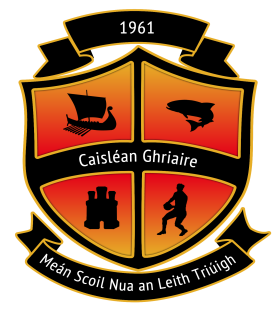 Admission shall be open to persons who have completed the primary school programme. All applicants shall be treated equally. A primary concern of the school shall be the health, safety and well-being of the students and teachers.First Year Students:All students who have completed sixth class standard in primary school or equivalent will be offered a place subject to written acceptance of the Code of Behaviour of the school. Entry is restricted to students who have completed sixth class standard or equivalent in Blennerville National School or in any other National school on the Peninsula as far west as Scoil Náisiúnta Dún Chaoin. Admission is open to all students who are resident in our catchment area on the Peninsula from Blennerville to Dún Chaoin. In the case of a shortage of places, preference will be given to students who already have a sibling in our school and/or students who reside in an area in which Méan Scoil Nua an Leith Triúigh is the nearest secondary school to them.Transfer Students:A decision was taken by the Board of Management not to accept any transfer students for the 2017/18 and 2018/19 academic years as the school will be at full capacity of 155 students for the 2018/19 academic year. For the 2019/20 academic year onwards students who request a transfer from another post primary school to this school will be required to:Meet the admissions committee accompanied by his/her parents to discuss previous progress.Give an honest and forthright explanation as to why the student wishes to transfer.Provide a character reference from the Principal of the school which the student attended up to now. This reference shall factually outline the history of the student’s behaviour, attitude, academic ability and general school record.Complete a transfer application form.Having read the Code of Behaviour, agree to obey it by signing it.The Board will only grant admission to a transfer student into 6th year in exceptional circumstances e.g. relocation Granting of transfer will be subject to:Availability of places (In the case of a shortage of places, preference will be given to students who already have a sibling in the school).Regard for the safety, health and welfare of existing students and teachers. (The duty of the school shall be to maintain the collective rights of the student community to a safe, orderly and harmonious learning environment).Compatibility of subjects previously studied with existing choices in this school.Catchment Area:Entry is restricted to students who have completed sixth class standard or equivalent from Blennerville National School to all National schools as far west as Scoil Náisiúnta Dún Chaoin.Cap on numbers:As the school was built to cater for 155 students, total student population of the school will be capped at 155. The aim of the school is to maintain the collective right of students to a safe, orderly and harmonious learning environment.Repeat Leaving Certificate Students:Applicants will be interviewed by the application committee to assess their suitability for the course.Special Educational Needs: S.E.N. students are integrated into mainstream classes and additional assistance is provided for students within the schools overall allocation of hours from the DES. S.N.A. support needs to be applied for in advance so parents of Special Educational Needs students will be requested to provide a copy of the students’ reports from the primary school in addition to educational, medical and psychological reports as soon as they are made available. Reports must be up-to-date and not older than 2 years. If the student has not been assessed, written consent of the parents for their son/daughter to undergo a psychological assessment may be required. Students may be denied admission if the school cannot meet the immediate care needs of those students. The health, safety and wellbeing of all students are our primary concern when considering admission.Caisléan Ghriaire, Co. Chiarraí. 	Teileafón: 066 7139746Fax: 066 7139743Príomhoide: Aodán Mac Gearailte-mail : mslt.caislean@gmail.comPríomhoide: Aodán Mac Gearailte-mail : mslt.caislean@gmail.com